INDIAN SOCIETY OF ACCOUNTING & MANAGEMENT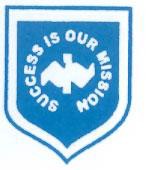 A-2/156, Paschim Vihar, New Delhi – 110063 Email Id: info@indsam.comAPPLICATION FORM FORSHRI B.C.MAHESHWARI / SMT. SUGAN DEVI MAHESHWARI MEMORIAL SCHOLARSHIPThe eligible candidates who intend to seek scholarship may apply through the Dean of the concerned University School of Studies or the Principal/Director of the Affiliated College of the University, their employers along with the following documents/enclosures:Income certificate from the parent’s employer (Affidavit attested by 1st Class Magistrate/SDM, in case there is no employer.)University/Institute of Chartered Accountants of India (ICAI) Enrolment Certificate.Attested copies of the marksheets of class XII previous semester/year BBA/B.Com (Hons.)/MBA examination/CA Inter/ Graduation (as may be relevant).Recommendation of Dean/Principal/Director of the concerned University School of Studies/Affiliated College or Employer (for students of ICAI).Copy of receipt of last fee deposited in the University/Institute/ICAI.Name of the Candidate:Date of Birth:Name of the Programme:Name and Address of the Institute/EmployerEnrolment NumberCET Rank (if applicable):Educational Qualification (including marks of semester examination last appeared)*	Cumulative Performance IndexTotal family income (annual):Do you receive any other Scholarship/Financial Assistance? If yes, give details:Any Other Source of Scholarship/Financial Assistance applied for  	Note:The candidates who do not clear their examinations (BBA/B.Com (Hons.)/MBA/CA  Inter previous semester/year (as may be relevant) in the first attempt will be deemed as ineligible for availing the scholarship.Income certificate from the parent’s employer/Affidavit attested by 1st Class Magistrate/SDM (in case there is no employer) should be issued on or after 1st August of every year.The completed applications with requisite documents for fee concession will be accepted upto 15th September & 15th February every year positively. The application received after the given date, due to postal delay, will not be considered.Incomplete applications or applications not in prescribed format shall not be entertained.UNDERTAKINGI hereby declare that the above mentioned information furnished by me is true and correct to the best of my knowledge and belief. If any information is found incorrect, at any stage, my application may be rejected and amount, if any, received by me will be refunded along with penalty as decided by the Society.(Signature of Father/Mother/Guardian)	(Signature of the candidate)Date:……………………………….Permanent Address:	 	Address for Correspondence:E mail Address:Contact No.:(Mobile)(Residence)---------------------------------------------------------------------------------------------------------------------UNDERTAKINGThe above said information furnished by the candidate has been verified to the best of my knowledge and the application has been forwarded for scholarship.Signature & Full Name of Dean/Director/ Principal/Employer/Institute/Organization Office SealPlace:   	  Date:	 	 (Signature of the Candidate)INDIAN SOCIETY OF ACCOUNTING & MANAGEMENTA-2/156, Paschim Vihar, New Delhi – 110063Tel. No. 011-25263619, 42321528Email Id: info@indsam.com Website: www.indsam.com/scholarship.pdfGUIDELINES FOR SHRI B.C.MAHESHWARI AND SMT. SUGAN DEVI MAHESHWARI MEMORIAL SCHOLARSHIPS(Revised as per General Body Meeting held on 14th August, 2017)The Indian Society of Accounting & Management (ISAM) has set up a Fund to provide two scholarships of Rs. 5,000/- each (per semester for University Examinations) and Rs. 10,000 p.a. for CA Inter Examination in the memory of:Shri B.C. Maheshwari (for Boys Only)Smt. Sugan Devi Maheshwari (for Girls Only)The Scholarships would be conferred upon meritorious and economically weak students. The beneficiaries of the scholarship shall be selected from the applicants, by a Committee comprising of the eminent persons. A total of two students (one girl & one boy) would be selected from B.Com. (Hons.)/BBA/MBA/Chartered Accountancy Course. The following criteria shall be used to select the candidates:Students  should  have  successfully  completed   their   previous   semester/year of B.Com (Hons.), BBA & MBA and CA Inter (as may be relevant) from a recognized university/cleared in first attempt.Application shall be invited from students seeking the scholarship on a prescribed format.The format shall have a point based score for all the information provided by the student.The committee shall identify the students with the highest scores for scholarships.The selected candidates shall appear for an interview, if desired, with the Chairman of the Society at the final stage.The selection format shall have the following basis and the evaluation criteria –Annual Family IncomeThe point scores shall be allocated as under –Academic MeritThe points score for the academic merit would be allocated as under:In case of scores being tied, then the annual income of the student shall remain the deciding criteria.Application Form and Rules can be downloaded from Society’s website www.indsam.com/scholarship.pdfThe Form duly completed may be submitted in hard copy by post on the  Society’s address or submitted by email given above.(Dr. S.N. Maheshwari) Chairman - ISAMS.No.QualificationBoard/UniversityName & Address of School/CollegeYear of PassingDivision%age/ CPI1.XII2.Graduation/ Previous Semester/Year3.MBA Previous Semester/Year/CA Inter4.OthersName & Address of the organizationAmount of Monthly/Annually Assistance ReceivedFor how many Days/Months/Year, the Assistance is being ReceivedType of Assistance ReceivedAnnual Family Income Range (INR)PointsLess than 3,00,000/- 3,00,001/-  3,20,000/-3,20,000/- – 3,40,000/-3,40,000/- – 3,60,000/-3,60,000/- – 3,80,000/-54321PercentagePoint ScorePoint ScorePoint ScorePoint ScoreXIIBBA/B.Com (Hons.)/ Previous Semester/Year GraduationMBA 1st Semester/YearCAInterAbove 80%70% to 79.99%65% to 69.99%60% to 64.99%Less than 60%Above 60%Below 60%54321--54321--54321-------53